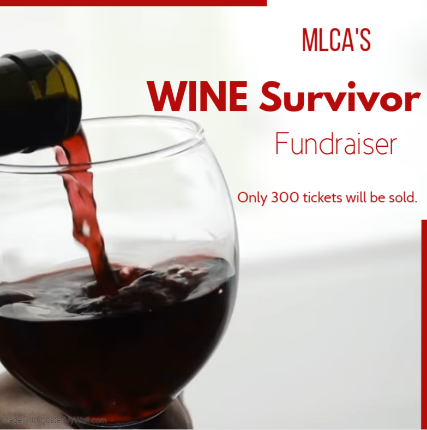 McKenzie Lake Community Association’s (MLCA’s) Wine Survivor Rules:1. You must be at least 18 years of age to purchase a raffle ticket. 2. You must be a resident of Alberta to purchase a raffle ticket. 3. Each raffle ticket purchased for $25 provides you ONE entry. You may buy multiple raffle tickets before the sale close date, May 23 @ 11:59pm. 4. A maximum of 300 tickets will be sold until June 17, 2021 @ 11:59pm (Entry Period). The number of bottles of wine to be won will be determined based on the number of raffle tickets purchased during the Entry Period. 5. If your ticket is drawn before the final 5 names, you are OUT of Wine Survivor and NOT eligible for any prizes. 6. All purchasers must agree to provide their first name, last name, contact phone number, email address and mailing address on their entry form. 7. Elimination Draws will take place at 16198 McKenzie Lake Way SE, Calgary, AB T2Z 1L7 as follows: a. Elimination Round One: Monday, June 21, at 11 a.m. b. Elimination Round Two: Tuesday, June 22, at 11 a.m. c. Elimination Round Three: Wednesday, June 23, at 11 a.m.d. Elimination Round Four: Thursday, June 24, at 11 a.m. e. Final Elimination and Raffle Draw: Friday, June 25, at 11 a.m. 8. The Federation of Calgary Communities will publish eliminated and winning ticket numbers on our Facebook page as well as inform contestants via email daily. 9. The five winning entries will be notified by phone call and email, with the phone number and email address provided on their entry form. 10. Winners will be required to pick up their wine prizes from the Federation of Calgary Communities office: 16198 McKenzie Lake Way SE, Calgary, AB T2Z 1L7. 11. There is no cash prize or substitution of the prize. 12. Winners will need to present proof of purchase as well as identification to claim a prize, proving they are 18 and reside in the province of Alberta. 13. Winners agree to have their pictures and names published for promotional purposes by the Federation of Calgary Communities. 14. Prizes must be claimed by July 9, 2021. 15. If prizes are not claimed, wine will be awarded to the last NON-WINNING ticket pulled before that winner’s ticket (e.g., if winner of 3rd prize declines, the 6th last ticket will be next eligible winner, moving in ascending order until prize is claimed). Wine Survivor Raffle is being conducted under AGLC licence #573240All profits go to McKenzie Lake Community Association. For more information or questions please contact Nadine Jack at: mlcafac@telus.net 403-257-1823 Tickets will be sold on a first serve basis so DON'T HESITATE to get in on your tickets and risk missing out on being the WINE SURVIVOR!